FATYM Vranov nad Dyjí, Náměstí 20, 671 03 Vranov nad Dyjí; 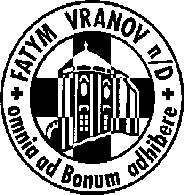 515 296 384, email: vranov@fatym.com; www.fatym.comBankovní spojení: Česká spořitelna č.ú.:1580474329/080021. 10. dvacátá devátá neděle v mezidobí – sbírka na misie7,30 Štítary – mše svatá 7,30 Vratěnín – mše svatá9,00 Plenkovice –  mše svatá 9,15 Vranov –  mše svatá 10,15 Olbramkostel – mše svatá 11,11 Lančov – mše svatá22. 10. pondělí sv. Jana Pavla II., papeže23. 10. úterý sv. Jana Kapistránského, kněze16,00 Uherčice – mše svatá v domě paní Součkové18,06 Štítary – mše svatá 24. 10. středa sv. Antonína Marie Klareta, biskupa7,30 Olbramkostel – mše svatá17,00 Šumná – svatá půlhodinka 18,00 Lančov- mše svatá25. 10. čtvrtek 29. neděle v mezidobí – sv. Kryšpín17,00 Vranov – mše svatá18,00 Šumná – mše svatá 26. 10. pátek 29. týdne v mezidobí – sv. Rustik 8,00 Vranov – mše svatá16,30 Olbramkostel –mše svatá 18,00 Plenkovice – mše svatá18,06 Štítary – mše svatá 27. 10. sobota – sobotní památka Panny Marie28. 10. třicátá neděle v mezidobí 7,30 Štítary – mše svatá 7,30 Vratěnín – mše svatá9,00 Plenkovice –  mše svatá 9,15 Vranov –  mše svatá + sbírka na kostel10,15 Olbramkostel – mše svatá 11,11 Lančov – mše svatá11,30 Šumná – mše svatáHeslo: Ti, co děkují, více milujíOd 25. 10. – 8. 11. Je možné získat plnomocné odpustky pro duše v očistci za splnění podmínek: nemít zalíbení v hříchu, sv. zpověď, sv. Přijímání, modlitba na úmysl Svatého otce, návštěva hřbitova 1. 11. a 2. 11 se při návštěvě kostela pomodlit Otče náš a Věřím v Boha. 28.10. Vranov – sbírka na kostel